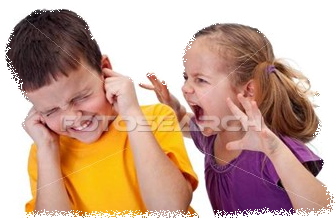 ILS NE SONT QUE DES CRISIl est un cri dans la nuit hurlement d’effroiQui fait frissonner et laisse sans voix.Il arrive sur la mer démontée parmi les mats brisés,Cris de pauvres gens totalement terrifiés.Soudain il devient cri de douleurPour cette âme qui se meurt.Devant ce mort vivant mes cris sont muets,Mon regard perdu à force de pleurer.Mes cris sont intérieurs devant les grands malheurs,Ils restent faits de silences lorsque je suis égarée errante.J’ai de beaux frissons quand s’élève le cri de mon âmeAu son de tes cris d’amour que pour moi tu déclames.Ils sont doux alors les cris de mon cœurLorsqu’en baisers éperdus tu affoles mon corps et m’enivres de bonheur.Il est un cri d’espoir pour celui qui attendLa joie ou la venue d’un enfant.Parfois il devient cri demandant la justicePour ceux abandonnés, oubliés, sacrifiés sans armistice.Ils poussent alors des cris de bêtesQui dans la tombée du soir inquiètent.Personne n’aime entendre les cris de détresseA moins de n’avoir un cœur fait de sècheresse.Ils font mal les cris de haineEt résonnent encore dans le chant des bohémiennes.Et que dire des cris d’horreur de peuple en guerreQui massacrent aujourd’hui comme hier.Mais on aime écouter certains cris de gloireQu’un peuple parfois laisse entrevoir.Il est mon cri vibrant criant mon amourFace au vent et aux saisons en toujours.Il est triste cri un soir angoissantJeté par celui qui pousse un dernier cri déchirant.Claudie@copyright Claudie